
БРОВАРСЬКА РАЙОННА РАДАКИЇВСЬКОЇ ОБЛАСТІП Р О Т О К О Лзасідання 34 чергової сесії Броварської районної ради VІІІ скликання від 14 березня 2024 року                                                                                                            м. БровариУ роботі 34 чергової сесії Броварської районної ради VІІІ скликання взяли участь: - Майбоженко Володимир Володимирович, голова Броварської районної державної адміністрації;- Дорошенко Олексій Олександрович, перший заступник голови Броварської районної державної адміністрації.Веде сесію:Гришко Сергій Миколайович - голова Броварської районної ради VІІІ скликання.Затвердження порядку денного:Всього депутатів   - 42Було присутніх      - 28Виступив:Гришко Сергій Миколайович, голова Броварської районної ради, повідомив, що у залі зареєструвались 28 депутатів та запропонував розпочати засідання 34 чергової сесії. Головуючий поставив дану пропозицію на голосування.Проведення процедури поіменного голосування.Голосували:«За» - 28; «проти» - 0 ; «утримались» - 0; «не голосували» - 0.Протокол поіменного голосування додається.Вирішили:Пропозицію прийнято одноголосно.Головуючий оголосив 34 чергову сесію Броварської районної ради VІІІ скликання відкритою.(Звучить Гімн України) На сесії присутні:Богдана Драч, депутат Броварської міської ради;Юрій Голодов, голова Спілки морських піхотинців України;керівники відділів та структурних підрозділів райдержадміністрації.Гришко Сергій Миколайович, голова Броварської районної ради, повідомив, що відповідно до розпорядження від 04 березня 2024 року № 15 скликана 34 чергова сесія Броварської районної ради VІІІ скликання і запропонував прийняти за основу порядок денний: Звіт про виконання плану роботи районної ради за 2023 рік.Звіт про виконання Програми соціально-економічного, культурного і духовного розвитку на 2023 рік.Про затвердження Програми соціально-економічного, культурного і духовного розвитку Броварського району на 2024 рік.Про хід виконання районної цільової програми захисту населення і територій від надзвичайних ситуацій техногенного та природного характеру, забезпечення пожежної безпеки на 2022-2026 роки.Про хід виконання Програми містобудівної  діяльності Броварського району на період  2022-2024 роки.Про хід виконання районною державною адміністрацією повноважень, делегованих районною радою, з питань видачі замовникам відповідно до законодавства містобудівних умов і обмежень забудови земельних ділянок, розташованих на територіях територіальних громад, у яких не утворені уповноважені органи містобудування та архітектури.Звіт про виконання Програми відновлення житлових будинків та прибудинкових споруд, пошкоджених внаслідок бойових дій на території Броварського району Київської області на 2022-2023 роки.Про хід виконання районною державною адміністрацією повноважень, делегованих районною радою, з питань забезпечення збалансованого економічного і соціального розвитку району, ефективного використання природних, трудових і фінансових ресурсів.Про затвердження Програми висвітлення діяльності Броварської районної державної адміністрації та Броварської районної ради в засобах масової інформації та інформування населення Броварщини на 2024-2025 роки.Про звернення депутатів Броварської районної ради Київської області до  Верховної Ради України щодо становлення державної нагороди України – Орден Тараса Шевченка.Різне.Проведення процедури поіменного голосування.Голосували:«За» - 27; «проти» - 0; «утримались» - 0; «не голосували» - 1.Протокол поіменного голосування додається.Вирішили:Порядок денний прийнято за основу.Головуючий поставив на голосування пропозицію спільного засідання постійних комісій та Президії районної ради про включення до порядку денного питання «Про надання згоди на безоплатну передачу із спільної власності територіальних громад сіл, селищ, міст Броварського району у державну власність іншого окремого індивідуально визначеного майна».Проведення процедури поіменного голосування.Голосували:«За» - 27; «проти» - 0 ; «утримались» - 0 «не голосували» - 1.Протокол поіменного голосування додається.Вирішили:Пропозицію  прийнято більшістю голосів.Головуючий поставив на голосування пропозицію спільного засідання постійних комісій та Президії районної ради про включення до порядку денного питання «Про затвердження Програми фінансового забезпечення функціонування Броварської районної державної адміністрації Київської області та її структурних підрозділів для виконання та реалізації повноважень, делегованих Броварською районною радою Київської області  на 2024-2026 роки».Проведення процедури поіменного голосування.Голосували:«За» - 27 ; «проти» - 0 ; «утримались» - 0 «не голосували» - 1.Протокол поіменного голосування додається.Вирішили:Пропозицію  прийнято більшістю голосів.Головуючий поцікавився чи будуть інші пропозиції або зауваження до запропонованого порядку денного (не надійшли) та запропонував затвердити порядок денний в цілому:Звіт про виконання плану роботи районної ради за 2023 рік.Звіт про виконання Програми соціально-економічного, культурного і духовного розвитку на 2023 рік.Про затвердження Програми соціально-економічного, культурного і духовного розвитку Броварського району на 2024 рік.Про хід виконання районної цільової програми захисту населення і територій від надзвичайних ситуацій техногенного та природного характеру, забезпечення пожежної безпеки на 2022-2026 роки.Про хід виконання Програми містобудівної  діяльності Броварського району на період  2022-2024 роки.Про хід виконання районною державною адміністрацією повноважень, делегованих районною радою, з питань видачі замовникам відповідно до законодавства містобудівних умов і обмежень забудови земельних ділянок, розташованих на територіях територіальних громад, у яких не утворені уповноважені органи містобудування та архітектури.Звіт про виконання Програми відновлення житлових будинків та прибудинкових споруд, пошкоджених внаслідок бойових дій на території Броварського району Київської області на 2022-2023 роки.Про хід виконання районною державною адміністрацією повноважень, делегованих районною радою, з питань забезпечення збалансованого економічного і соціального розвитку району, ефективного використання природних, трудових і фінансових ресурсів.Про затвердження Програми висвітлення діяльності Броварської районної державної адміністрації та Броварської районної ради в засобах масової інформації та інформування населення Броварщини на 2024-2025 роки. Про звернення депутатів Броварської районної ради Київської області до  Верховної Ради України щодо становлення державної нагороди України – Орден Тараса Шевченка.Про надання згоди на безоплатну передачу із спільної власності територіальних громад сіл, селищ, міст Броварського району у державну власність іншого окремого індивідуально визначеного майна.Про затвердження Програми фінансового забезпечення функціонування Броварської районної державної адміністрації Київської області та її структурних підрозділів для виконання та реалізації повноважень, делегованих Броварською районною радою Київської області  на 2024-2026 роки.Різне.Проведення процедури поіменного голосування.Голосували:«За» - 27; «проти» - 0; «утримались» - 0; «не голосували» - 1.Протокол поіменного голосування додається.Вирішили:Порядок денний прийнято в цілому.Головуючий запропонував затвердити регламент проведення засідання: для доповіді – до 5 хв.;для виступу – до 3 хв.;для репліки – до 1 хв. поцікавився чи будуть інші пропозиції (не надійшли) та поставив на голосування дану пропозицію.Проведення процедури поіменного голосування.Голосували:«За» - 26 ; «проти» - 0 ; «утримались» - 0;«не голосували» - 2.Протокол поіменного голосування додається.Вирішили:Затвердити регламент проведення засідання. Хвилина мовчання.Виступили:Гришко С.М. відзначив Подяками Броварської районної ради та Київської обласної ради з нагоди святкування Міжнародного жіночого дня 8 березня та Дня працівника житлово-комунального господарства і побутового обслуговування населення. Майбоженко В.В. вручив грамоти Броварської РДА з нагоди 2 річниці визволення Броварщини від російських загарбників. Юрій Голодов, голова Спілки морських піхотинців України, з нагоди Дня добровольця відзначив Подяками Спілки морських піхотинців України  підприємців та підприємства.1.Слухали:Звіт про виконання плану роботи районної ради за 2023 рік.Головуючий повідомив, що дане питання розглядалось на всіх засіданнях постійних комісій та Президії районної ради, поцікавився чи є зауваження, доповнення до проекту рішення та поставив на голосування проект рішення.Проведення процедури поіменного голосування.Голосували:«За» - 26 ; «проти» - 0; «утримались» - 1; «не голосували» - 1.Протокол поіменного голосування додається.Вирішили:Прийняти рішення сесії районної ради                           № 355-34-VІІІ (додається).2.Слухали:Звіт про виконання Програми соціально-економічного, культурного і духовного розвитку на 2023 рік.Головуючий повідомив, що дане питання розглядалось на всіх засіданнях постійних комісій та Президії районної ради, поцікавився чи є зауваження, доповнення до проекту рішення та поставив на голосування проект рішення.Проведення процедури поіменного голосування.Голосували:«За» - 27 ; «проти» -0 ; «утримались» - 0; «не голосували» - 1.Протокол поіменного голосування додається.Вирішили:Прийняти рішення сесії районної ради                           № 356-34-VІІІ (додається).3.Слухали:Про затвердження Програми соціально-економічного, культурного і духовного розвитку Броварського району на 2024 рік.Головуючий повідомив, що дане питання розглядалось на всіх засіданнях постійних комісій та Президії районної ради, поцікавився чи є зауваження, доповнення до проекту рішення та поставив на голосування проект рішення.Проведення процедури поіменного голосування.Голосували:«За» - 27 ; «проти» - 0 ; «утримались» - 0; «не голосували» - 1.Протокол поіменного голосування додається.Вирішили:Прийняти рішення сесії районної ради                           № 357-34-VІІІ (додається).4.Слухали:Про хід виконання районної цільової програми захисту населення і територій від надзвичайних ситуацій техногенного та природного характеру, забезпечення пожежної безпеки на 2022-2026 роки.Головуючий поцікавився чи є зауваження, доповнення до проекту рішення та поставив на голосування проект рішення.Проведення процедури поіменного голосування.Голосували:«За» - 27; «проти» - 0 ; «утримались» - 0; «не голосували» - 1.Протокол поіменного голосування додається.Вирішили:Прийняти рішення сесії районної ради                           № 358-34-VІІІ (додається).5.Слухали:Про хід виконання Програми містобудівної  діяльності Броварського району на період  2022-2024 роки.Головуючий поцікавився чи є зауваження, доповнення до проекту рішення та поставив на голосування проект рішення.Проведення процедури поіменного голосування.Голосували:«За» - 27 ; «проти» - 0 ; «утримались» - 0; «не голосували» - 1.Протокол поіменного голосування додається.Вирішили:Прийняти рішення сесії районної ради                           № 359-34-VІІІ (додається).6.Слухали:Про хід виконання районною державною адміністрацією повноважень, делегованих районною радою, з питань видачі замовникам відповідно до законодавства містобудівних умов і обмежень забудови земельних ділянок, розташованих на територіях територіальних громад, у яких не утворені уповноважені органи містобудування та архітектури.Головуючий поцікавився чи є зауваження, доповнення до проекту рішення та поставив на голосування проект рішення.Проведення процедури поіменного голосування.Голосували:«За» - 26 ; «проти» - 0 ; «утримались» - 0; «не голосували» - 2.Протокол поіменного голосування додається.Вирішили:Прийняти рішення сесії районної ради                           № 360-34-VІІІ (додається).7.Слухали:Звіт про виконання Програми відновлення житлових будинків та прибудинкових споруд, пошкоджених внаслідок бойових дій на території Броварського району Київської області на 2022-2023 роки.Головуючий поцікавився чи є зауваження, доповнення до проекту рішення та поставив на голосування проект рішення.Проведення процедури поіменного голосування.Голосували:«За» - 27 ; «проти» - 0 ; «утримались» - 0; «не голосували» - 1.Протокол поіменного голосування додається.Вирішили:Прийняти рішення сесії районної ради                           № 361-34-VІІІ (додається).8.Слухали:Про хід виконання районною державною адміністрацією повноважень, делегованих районною радою, з питань забезпечення збалансованого економічного і соціального розвитку району, ефективного використання природних, трудових і фінансових ресурсів.Головуючий поцікавився чи є зауваження, доповнення до проекту рішення та поставив на голосування проект рішення.Проведення процедури поіменного голосування.Голосували:«За» - 26 ; «проти» - 0 ; «утримались» - 1; «не голосували» - 1.Протокол поіменного голосування додається.Вирішили:Прийняти рішення сесії районної ради                           № 362-34-VІІІ (додається).9.Слухали:Про затвердження Програми висвітлення діяльності Броварської районної державної адміністрації та Броварської районної ради в засобах масової інформації та інформування населення Броварщини на 2024-2025 роки.Головуючий поцікавився чи є зауваження, доповнення до проекту рішення та поставив на голосування проект рішення.Проведення процедури поіменного голосування.Голосували:«За» - 26 ; «проти» - 1 ; «утримались» - 0; «не голосували» - 1.Протокол поіменного голосування додається.Вирішили:Прийняти рішення сесії районної ради                           № 363-34-VІІІ (додається).10.Слухали:Про звернення депутатів Броварської районної ради Київської області до  Верховної Ради України щодо становлення державної нагороди України – Орден Тараса Шевченка.Головуючий поцікавився чи є зауваження, доповнення до проекту рішення та поставив на голосування проект рішення.Проведення процедури поіменного голосування.Голосували:«За» - 27 ; «проти» - 0 ; «утримались» - 0; «не голосували» - 1.Протокол поіменного голосування додається.Вирішили:Прийняти рішення сесії районної ради                           № 364-34-VІІІ (додається).11.Слухали:Про надання згоди на безоплатну передачу із спільної власності територіальних громад сіл, селищ, міст Броварського району у державну власність іншого окремого індивідуально визначеного майна. Головуючий поцікавився чи є зауваження, доповнення до проекту рішення та поставив на голосування проект рішення.Проведення процедури поіменного голосування.Голосували:«За» - 27 ; «проти» - 0 ; «утримались» - 0; «не голосували» - 1.Протокол поіменного голосування додається.Вирішили:Прийняти рішення сесії районної ради                           № 365-34-VІІІ (додається).12.Слухали:Про затвердження Програми фінансового забезпечення функціонування Броварської районної державної адміністрації Київської області та її структурних підрозділів для виконання та реалізації повноважень, делегованих Броварською районною радою Київської області  на 2024-2026 роки.Головуючий поцікавився чи є зауваження, доповнення до проекту рішення та поставив на голосування проект рішення.Проведення процедури поіменного голосування.Голосували:«За» - 27 ; «проти» - 0 ; «утримались» - 0; «не голосували» - 1.Протокол поіменного голосування додається.Вирішили:Прийняти рішення сесії районної ради                           № 366-34-VІІІ (додається).13.Різне.Головуючий поцікавився чи є бажаючі виступити у різному та зазначив, що порядок денний 34 чергової сесії Броварської районної ради Київської області VІІІ скликання вичерпано та оголосив пленарне засідання закритим. (Звучить Гімн України).Голова радиСергій ГРИШКОСекретаріат сесіїКатерина САМОЙЛЕНКО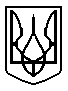 